Module Home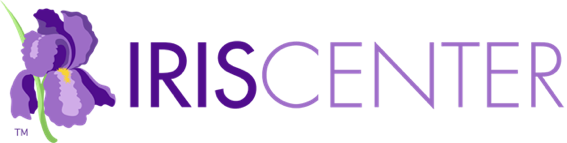 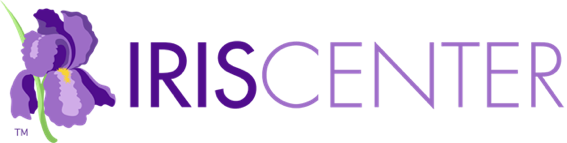 Module Description: This module explores the components of the HPL framework and the STAR Legacy cycle on which the IRIS Modules are designed (est. completion time: 2.5 hours).ChallengeVideo: Kellie is a new faculty member and has been working hard to…Initial ThoughtsHow can faculty present important content to be learned in ways that improve student learning?Is there a tool or format that helps faculty organize effective instruction?Are there modules available for faculty use that are based on learning science research and, therefore, really do increase student learning? If so, how can faculty use them?Perspectives & ResourcesModule ObjectivesBriefly explain the HPL frameworkExplain the STAR Legacy CycleUnderstand how to use IRIS ModulesPage 1: Overview of the HPL FrameworkThe IRIS Center believes…. [bullet points]Four Lenses That Focus Learning: Understanding the HPL FrameworkVideo: Watch the movie for an overview of the HPL Framework…Page 2: Learner-Centered Learning EnvironmentsIn a learner-centered learning environment, the instructor…Audio: Listen to the audio clip to further your understanding…A learner-centered classroom seeks to avoid the… [bullet points]Fish is FishVideo: The Fish is Fish movie illustrates how we construct…Audio: John Bransford illustrates how we construct new…MemoryVideo: The following movie illustrates that making the…Audio: John Bransford illustrates that making the right…Learner-Centered ExamplePage 3: Knowledge-Centered Learning EnvironmentsAn instructor who wants to create a knowledge-centered… [bullet points]However, within these questions are a number of… [bullet points]Audio: listen to the audio clip to expand your understanding of…Bass FishingVideo: The Bass Fishing movie contrasts learning a skill with…Audio: John Bransford contrasts learning a skill with…WisdomVideo: Click on the movie about cultural wisdom…Audio: John Bransford discusses the concept of conditionalized…Knowledge-Centered ExampleLink: Accessing the General Education Curriculum: Inclusion Considerations for Students with Disabilities [web page]Page 4: Assessment-Centered Learning EnvironmentsValuable information for faculty and students may be obtained…Important features of an assessment-centered learning… [bullet points]Formative AssessmentAudio: Listen to the audio clip below to further your…Summative AssessmentTest as a GiftVideo: The video illustrates formative and summative…Audio: John Bransford contrasts the difference between…Audio: James Pellegrino describes the importance of assessment…Assessment-Centered ExampleLink: What Do You See?: Perceptions of Disability [IRIS Module]Link: Addressing Disruptive and Noncompliant Behaviors (Part 1): Understanding the Acting-Out Cycle [IRIS Module]Page 5: Community-Centered Learning EnvironmentsThe foundation of a community-centered learning environment…Audio: Listen to the audio clip below to further your understanding…Bransford, Vye, and Bateman (2002) note several likely… [bullet points]What an AnswerVideo: The movie illustrates how using classroom norms…Audio: John Bransford illustrates how using classroom norms…Audio: Listen to Peter Vaill discuss new paradigms for teaching and…Community-Centered ExampleLink: High-Quality Mathematics Instruction: What Teachers Should Know [IRIS Module]Page 6: Balanced Learning EnvironmentsIn the HPL framework, a balanced learning environment is created…In other words, teachers should ask themselves the… [bullet points]Benefits to LearnerAudio: Listen to the audio clip to further your understanding…ActivityLink: Biography: Occupation, Family… [drop-down menu]Link: Job Accommodation Network [website]Link: Poem: “Ursa Minor” [drop-down menu]Link: Click to listen to Jody read her poem [web page]Link: Film and Literature Portrayals [drop-down menu]Link: movie [drop-down menu]Link: book [drop-down menu]Link: Assessment [drop-down menu]Video: As you watch the following movie, notice…Link: Click for feedback on these activities [drop-down menu]Page 7: What is the STAR Legacy Cycle?The STAR Legacy model is actually an inquiry cycle that was designed…Video: Click on the movie that follows to hear John Bransford describes…Page 8: How Is HPL Embedded into the Cycle?Elements of the HPL framework may appear in combination in…Page 9: IRIS OverviewWhat?Why?Who?How?When?Page 10: Considerations for ApplicationAlthough the STAR Legacy model was originally designed for…Indeed, there are many ways to use IRIS Modules… [bullet points]Audio: Listen to Nancy Hunt as she describes how IRIS Modules…Audio: Listen to Brenda Naimy as she describes how IRIS Modules…Why should I use IRIS Modules in my course?Audio: Nancy Hunt on using IRIS Modules.Audio: Brenda Naimy on using IRIS Modules.Should modules be used during class or outside of class?Audio: Nancy Hunt on determining when to use IRIS Modules.Audio: Brenda Naimy on determining when to use IRIS Modules.Are Initial Thoughts really that important?Audio: Nancy Hunt on the importance of making thinking visible.Audio: Brenda Naimy on the importance of making thinking visible.How do I discuss IRIS Modules in class? How do I introduce the module…Audio: Nancy Hunt on discussing and introducing IRIS Modules.Audio: Brenda Naimy on discussing and introducing IRIS Modules.How do I grade a module?Audio: Nancy Hunt on grading equitably.Audio: Brenda Naimy on grading equitably.Page 11: References & Additional ResourcesSuggested module citationReferencesAdditional ResourcesPage 12: CreditsContent CollaboratorsModule DevelopersModule Production TeamMediaExpert InterviewsWrap UpSummary of the moduleLearner-centered lens/Knowledge-centered lens/Assessment… [table]Revisit your Initial Thoughts responsesAssessmentTake some time now to answer the following questions.You Have Completed This ModuleGive Us Your FeedbackLink: Module Feedback FormProfessional Development HoursLink: IRIS PD OptionsRelated Resources [link]       NOTES       NOTES       NOTES       NOTES       NOTES       NOTES       NOTES       NOTES       NOTES       NOTES       NOTES       NOTES       NOTES       NOTES       NOTES